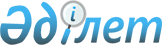 Об утверждении перечня предприятий, организаций, учреждений города Караганды, организующих общественные работы на 2016 год
					
			Утративший силу
			
			
		
					Постановление акимата города Караганды от 30 декабря 2015 года № 63/44. Зарегистрировано Департаментом юстиции Карагандинской области 29 января 2016 года № 3643. Утратило силу постановлением акимата города Караганды от 8 июня 2016 года № 23/07      Сноска. Утратило силу постановлением акимата города Караганды от 08.06.2016 № 23/07 (вводится в действие по истечению десяти календарных дней после дня их первого официального опубликования).

      В соответствии со статьей 31 Закона Республики Казахстан от 23 января 2001 года "О местном государственном управлении и самоуправлении в Республике Казахстан", статьей 20 Закона Республики Казахстан от 23 января 2001 года "О занятости населения", Правилами организации и финансирования общественных работ, утвержденными Постановлением Правительства Республики Казахстан от 19 июня 2001 года № 836 "О мерах по реализации Закона Республики Казахстан от 23 января 2001 года "О занятости населения", акимат города Караганды ПОСТАНОВЛЯЕТ:

      1. Утвердить прилагаемый перечень предприятий, организаций, учреждений города Караганды, организующих общественные работы на 2016 год, виды и объемы работ, источник финансирования и срок участия. 

      2. Утвердить оплату труда граждан, занятых на общественных работах, в размере двух минимальных заработных плат в месяц.

      3. Уполномоченному органу государственному учреждению "Отдел занятости и социальных программ города Караганды" (Жайназаров Б.Ж.) заключить с работодателями типовые договора на выполнение общественных работ.

      4. Контроль за исполнением настоящего постановления возложить на заместителя акима города Караганды Любарскую И.Ю.

      5. Настоящее постановление вводится в действие со дня его официального опубликования и распространяется на отношения, возникшие с 1 января 2016 года.

 Перечень предприятий, организаций, учреждений города Караганды организующих
общественные работы на 2016 год       Конкретные условия общественных работ:

      Оплата труда осуществляется за фактически отработанное время, в зависимости от количества, качества и сложности выполняемой работы, отраженное в табеле учета рабочего времени, путем перечисления на лицевые счета безработных. Инструктаж по охране труда и технике безопасности, обеспечение специальной одеждой, инструментом и оборудованием, социальные отчисления, выплата социального пособия по временной нетрудоспособности, возмещение вреда, причиненного увечьем или иным повреждением здоровья, производится в соответствии с трудовым законодательством Республики Казахстан.

      Условия общественных работ для отдельных категорий работников (женщинам, имеющим несовершеннолетних детей, многодетным матерям, инвалидам, лицам, не достигшим восемнадцатилетнего возраста) определяются с учетам особенностей условий труда соответствующей категории и предусматриваются трудовыми договорами, заключаемыми между работниками и работодателями в соответствии с трудовым законодательством Республики Казахстан. 


					© 2012. РГП на ПХВ «Институт законодательства и правовой информации Республики Казахстан» Министерства юстиции Республики Казахстан
				Аким города

Н. Аубакиров

Н. Аубакиров

Н. Аубакиров

Приложение к постановлению акимата

города Караганды

от 30.12.2015 года № 63/44

№ п/п

Наименование организации

Количество человек

Виды работ

Источник финансирования

Объем финансирования

Срок участия, месяц

Объемы выполняемых работ

Условия общественных работ

1

Коммунальное государственное предприятие "Управление парками культуры, отдыха и скверами"

7

Благоустройство и озеление города

Бюджет города Караганды

706762

2

400-500 квадратных метров

С 8-00 по 17-00 часов с перерывом на обед с 12-00 до 13-00 часов, 5 дней в неделю

2

Государственное учреждение "Аппарат акима Октябрьского района города Караганды"

11

Благоустройство и озеление города

Бюджет города Караганды

1110626

2

600-700 квадратных метров

С 9-00 по 18-30 часов с перерывом на обед с 13-00 до 14-30 часов, 5 дней в неделю

3

Государственное учреждение "Аппарат акима района имени Казыбек би города Караганды"

11

Благоустройство и озеление города

Бюджет города Караганды

1110626

2

600-700 квадратных метров

С 9-00 по 18-30 часов с перерывом на обед с 13-00 до 14-30 часов, 5 дней в неделю

4

Государственное учреждение "Аппарат акима города Караганды"

30

Работа по обработке документов

Бюджет города Караганды

3028980

2

5-6 документов ежедневно

С 9-00 по 18-30 часов с перерывом на обед с 13-00 до 14-30 часов, 5 дней в неделю

5

Государственное учреждение "Управление государственных доходов района имени Казыбек би города Караганды"

12

Работа с населением, доставка уведомлений и квитанций по уплате налогов на имущество, транспортные средства

Бюджет города Караганды

1211592

2

10-15 документов ежедневно

С 9-00 по 18-30 часов с перерывом на обед с 13-00 до 14-30 часов, 5 дней в неделю

6

Государственное учреждение "Управление государственных доходов Октябрьского района города Караганды"

12

Работа с населением, доставка уведомлений и квитанций по уплате налогов на имущество, транспортные средства

Бюджет города Караганды

1211592

2

10-15 документов ежедневно

С 9-00 по 18-30 часов с перерывом на обед с 13-00 до 14-30 часов, 5 дней в неделю

7

Коммунальное государственное казенное предприятие "Шахтер"

5

Благоустройство и озеление города

Бюджет города Караганды

504830

2

400-500 квадратных метров

С 9-00 по 18-30 часов с перерывом на обед с 13-00 до 14-30 часов, 5 дней в неделю

8

Республиканское Государственное учреждение "Департамент юстиции Карагандинской области"

24

Работа по обработке документов в органах юстиции, выполнение работы по формированию электронного архива регистра недвижимого имущества

Бюджет города Караганды

2423184

2

10-15 документов ежедневно

С 9-00 по 18-30 часов с перерывом на обед с 13-00 до 14-30 часов, 5 дней в неделю

9

Государственное учреждение "Отдел земельных отношений города Караганды"

10

Работа по обработке документов

Бюджет города Караганды

1009660

2

10-15 документов ежедневно

С 9-00 по 18-30 часов с перерывом на обед с 13-00 до 14-30 часов, 5 дней в неделю

10

Государственное учреждение "Отдел образования города Караганды"

12

Обработка документов

Бюджет города Караганды

1211592

2

5-9 документов ежедневно

С 9-00 по 18-30 часов с перерывом на обед с 13-00 до 14-30 часов, 5 дней в неделю

11

Государственное учреждение "Отдел занятости и социальных программ города Караганды"

25

Работа по обработке документов

Бюджет города Караганды

2707240

2

5-9 документов ежедневно

С 9-00 по 18-30 часов с перерывом на обед с 13-00 до 14-30 часов, 5 дней в неделю

12

Государственное учреждение "Отдел строительства города Караганды"

10

Работа по обработке документов

Бюджет города Караганды

1009660

2

5-9 документов ежедневно

С 9-00 по 18-30 часов с перерывом на обед с 13-00 до 14-30 часов, 5 дней в неделю

13

Государственное учреждение "Аппарат Карагандинского городского маслихата"

11

Обработка документов

Бюджет города Караганды

1110626

2

5-9 документов ежедневно

С 9-00 по 18-00 часов с перерывом на обед с 13-00 до 14-00 часов, 5 дней в неделю

14

Государственное учреждение "Прокуратура города Караганды"

15

Работа по обработке документов

Бюджет города Караганды

1514490

2

5-9 документов ежедневно

С 9-00 по 18-30 часов с перерывом на обед с 13-00 до 14-30 часов, 5 дней в неделю

15

Государственное учреждение "Аппарат акима Карагандинской области"

14

Работа по обработке документов

Бюджет города Караганды

1413524

2

5-9 документов ежедневно

С 9-00 по 18-30 часов с перерывом на обед с 13-00 до 14-30 часов, 5 дней в неделю

16

Государственное учреждение "Канцелярия Карагандинского областного суда"

10

Обработка архивных документов

Бюджет города Караганды

1009660

2

9-10 документов ежедневно

С 9-00 по 18-30 часов с перерывом на обед с 13-00 до 14-30 часов, 5 дней в неделю

17

Государственное учреждение "Прокуратура Октябрьского района города Караганды"

10

Обработка документов

Бюджет города Караганды

1009660

2

5-9 документов ежедневно

С 9-00 по 18-30 часов с перерывом на обед с 13-00 до 14-30 часов, 5 дней в неделю

18

Государственное учреждение "Прокуратура района имени Казыбек би города Караганды"

15

Обработка документов

Бюджет города Караганды

1514490

2

5-9 документов ежедневно

С 9-00 по 18-30 часов с перерывом на обед с 13-00 до 14-30 часов, 5 дней в неделю

19

Государственное учреждение "Управление внутренних дел города Караганды"

6

Работа по обработке документов

Бюджет города Караганды

605796

2

5-9 документов ежедневно

С 9-00 по 19-00 часов с перерывом на обед с 12-30 до 14-30 часов, 5 дней в неделю

20

Государственное учреждение "Специализированная природоохранная прокуратура Карагандинской области"

6

Работа по обработке документов

Бюджет города Караганды

605796

2

5-9 документов ежедневно

С 9-00 по 18-30 часов с перерывом на обед с 13-00 до 14-30 часов, 5 дней в неделю

21

Государственное учреждение "Отдел коммунального хозяйства, пассажирского транспорта и автомобильных дорог города Караганды"

15

Работа по обработке документов

Бюджет города Караганды

1514490

2

5-9 документов ежедневно

С 9-00 по 18-30 часов с перерывом на обед с 13-00 до 14-30 часов, 5 дней в неделю

22

Государственное учреждение "Отдел жилищных отношений города Караганды"

15

Работа по обработке документов

Бюджет города Караганды

1514490

2

5-9 документов ежедневно

С 9-00 по 18-30 часов с перерывом на обед с 13-00 до 14-30 часов, 5 дней в неделю

23

Государственное учреждение "Отдел сельского хозяйства города Караганды"

9

Работа по обработке документов

Бюджет города Караганды

908694

2

5-9 документов ежедневно

С 9-00 по 18-30 часов с перерывом на обед с 13-00 до 14-30 часов, 5 дней в неделю

24

Государственное учреждение "Отдел культуры и развития языков города Караганды"

11

Работа по обработке документов

Бюджет города Караганды

1110626

2

5-9 документов ежедневно

С 9-00 по 18-30 часов с перерывом на обед с 13-00 до 14-30 часов, 5 дней в неделю

25

Государственное учреждение "Отдел внутренней политики города Караганды"

10

Работа по обработке документов

Бюджет города Караганды

1009660

2

5-9 документов ежедневно

С 9-00 по 18-30 часов с перерывом на обед с 13-00 до 14-30 часов, 5 дней в неделю

26

Государственное учреждение "Отдел предпринимательства и промышленности города Караганды"

11

Работа по обработке документов

Бюджет города Караганды

1110626

2

5-9 документов ежедневно

С 9-00 по 18-30 часов с перерывом на обед с 13-00 до 14-30 часов, 5 дней в неделю

27

Государственное учреждение "Районный суд № 2 Казыбекбийского района города Караганды Карагандинской области"

10

Работа по обработке документов

Бюджет города Караганды

1009660

2

5-9 документов ежедневно

С 9-00 по 18-30 часов с перерывом на обед с 13-00 до 14-30 часов, 5 дней в неделю

28

Государственное учреждение "Отдел архитектуры и градостроительства города Караганды"

10

Работа по обработке документов

Бюджет города Караганды

1009660

2

5-6 документов ежедневно

С 9-00 по 18-30 часов с перерывом на обед с 13-00 до 14-30 часов, 5 дней в неделю

29

Государственное учреждение "Управление государственного архитектурно-строительного контроля Карагандинской области"

5

Работа по обработке документов

Бюджет города Караганды

504830

2

5-6 документов ежедневно

С 9-00 по 18-30 часов с перерывом на обед с 13-00 до 14-30 часов, 5 дней в неделю

30

Государственное учреждение "Отдел жилищной инспекции города Караганды"

10

Работа по обработке документов

Бюджет города Караганды

1009660

2

5-6 документов ежедневно

С 9-00 по 18-30 часов с перерывом на обед с 13-00 до 14-30 часов, 5 дней в неделю

31

Государственное учреждение "Главная транспортная прокуратура Карагандинская транспортная прокуратура"

5

Работа по обработке документов

Бюджет города Караганды

504830

2

5-6 документов ежедневно

С 9-00 по 18-30 часов с перерывом на обед с 13-00 до 14-30 часов, 5 дней в неделю

32

Коммунальное государственное учреждение "Отделение социальной помощи на дому Октябрьского района города Караганды"

9

Работа по обработке документов

Бюджет города Караганды

908694

2

5-6 документов ежедневно

С 9-00 по 18-30 часов с перерывом на обед с 13-00 до 14-30 часов, 5 дней в неделю

33

Коммунальное государственное учреждение "Отделение социальной помощи на дому района имени Казыбек Би города Караганды"

9

Работа по обработке документов

Бюджет города Караганды

908694

2

5-6 документов ежедневно

С 9-00 по 18-30 часов с перерывом на обед с 13-00 до 14-30 часов, 5 дней в неделю

Итого

385

39055000

